ПОЯСНЮВАЛЬНА ЗАПИСКА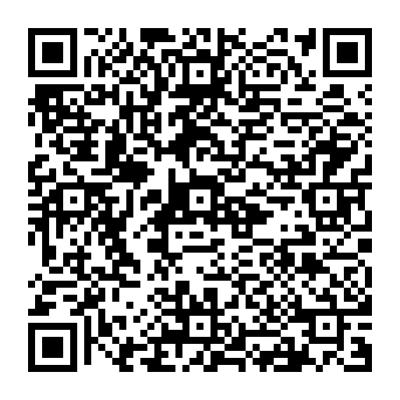 № ПЗН-66680 від 10.06.2024до проєкту рішення Київської міської ради: Про надання громадянці Миронюк Олександрі Олександрівні дозволу на розроблення проєкту землеустрою щодо відведення земельної ділянки у власність для будівництва і обслуговування жилого будинку, господарських будівель і споруд  на вул. Курортній, 18-к в Оболонському районі міста КиєваФізична особа:2. Відомості про земельну ділянку (обліковий код 85:077:0073).Обґрунтування прийняття рішення.На клопотання зацікавленої особи відповідно до статей 9, 118 Земельного кодексу України та Порядку набуття прав на землю із земель комунальної власності у місті Києві, затвердженого рішенням Київської міської ради від 20.04.2017 № 241/2463, Департаментом земельних ресурсів виконавчого органу Київської міської ради (Київської міської державної адміністрації) розроблено проєкт рішення Київської міської ради.Мета прийняття рішення.Метою прийняття рішення є забезпечення реалізації встановленого Земельним кодексом України права особи на оформлення права власності на землю.Особливі характеристики ділянки.Стан нормативно-правової бази у даній сфері правового регулювання.Загальні засади та порядок отримання дозволу на розроблення документації із землеустрою визначено статтями 9, 118 Земельного кодексу України.Проєкт рішення містить інформацію про заявника, що відноситься до інформації з обмеженим доступом у розумінні статті 6 Закону України «Про доступ до публічної інформації».Проєкт рішення не стосується прав і соціальної захищеності осіб з інвалідністю та не матиме впливу на життєдіяльність цієї категорії.Фінансово-економічне обґрунтування.Реалізація рішення не потребує додаткових витрат міського бюджету.Прогноз соціально-економічних та інших наслідків прийняття рішення.Наслідками прийняття розробленого проєкту рішення стане реалізація громадянкою своїх прав на оформлення земельної ділянки, яка перебуває у її користуванні.Доповідач: директор Департаменту земельних ресурсів Валентина ПЕЛИХПІБ:                Миронюк Олександра ОлександрівнаКлопотання:     від 21.05.2024 номер 548701795  Місце розташування (адреса):  місто Київ, р-н Оболонський, вул. Курортна, 18-к  Орієнтовна площа:0,05 га  Вид та термін права:власність  Заявлене цільове  призначення:для будівництва і обслуговування жилого будинку, господарських будівель і споруд   Наявність будівель   і споруд на ділянці:На земельній ділянці розташовані житловий будинок загальною площею 46,9 кв.м, господарській будівлі і споруди, які належать громадянці Миронюк О.О., реєстраційний номер об’єкта нерухомого майна                                 № 1294403780000, дата державної реєстрації 10.08.2017, номер відомостей про речове право 21805932, дата державної реєстрації 03.08.2017, номер відомостей про речове право 21699815 (інформаційна довідка з Державного реєстру речових прав на нерухоме майно                               від 10.06.2024 № 382228856).  Наявність ДПТ:Відповідно до детального плану території району Пуща-Водиця, затвердженого рішенням Київської міської ради від 09.07.2009 № 787/1843, земельна ділянка за функціональним призначенням належить до території житлової садибної забудови.  Функціональне призначення    згідно з Генпланом:Відповідно до Генерального плану міста Києва та проекту планування його приміської зони на період до 2020 року, затвердженого рішенням Київської міської ради від 28.03.2002 № 370/1804, земельна ділянка за функціональним призначенням належить до території житлової садибної забудови (довідка (витяг) з містобудівного кадастру, надана листом Департаменту  містобудування та архітектури виконавчого органу Київської міської ради (Київської міської державної адміністрації) від 22.05.2024 № 055-4965).  Правовий режим:Земельна ділянка належить до земель комунальної власності територіальної громади міста Києва.  Розташування в зеленій зоні:Земельна ділянка не входить до зеленої зони.   Інші особливості:Зазначаємо, що Департамент земельних ресурсів не може перебирати на себе повноваження Київської міської ради та приймати рішення про надання або відмову в надані дозволу на розроблення проєкту землеустрою щодо відведення земельної ділянки, оскільки відповідно до пункту 34 частини першої статті 26 Закону України «Про місцеве самоврядування в Україні» та статей 9, 122 Земельного кодексу України такі питання вирішуються виключно на пленарних засіданнях сільської, селищної, міської ради.   Зазначене підтверджується, зокрема, рішеннями Верховного Суду від 28.04.2021 у справі № 826/8857/16,                від 17.04.2018 у справі № 826/8107/16, від 16.09.2021 у справі № 826/8847/16.    Зважаючи на вказане, цей проєкт рішення направляється для подальшого розгляду Київською міською радою відповідно до її Регламенту.Директор Департаменту земельних ресурсівВалентина ПЕЛИХ